 Shift Supervisor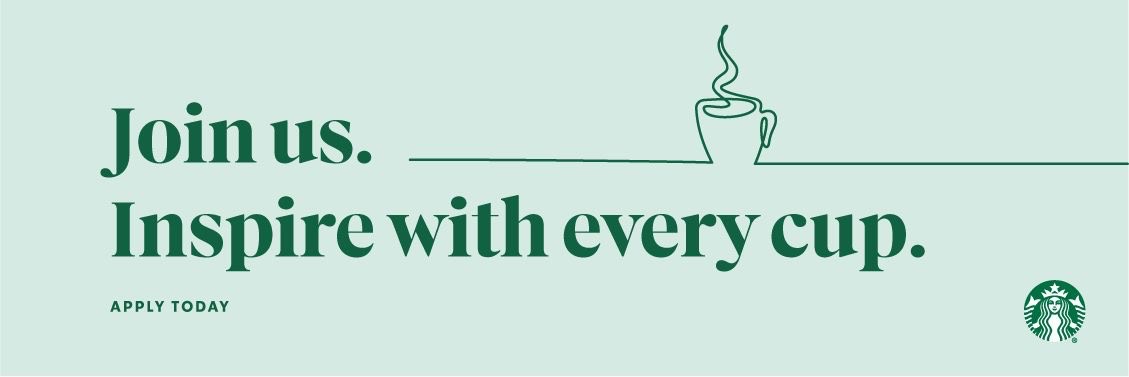 From the beginning, Starbucks set out to be a different kind of company. One that not only celebrated coffee but that also brought a feeling of connection.  We are known for developing extraordinary partners (that’s what we call our employees) who share this passion and are guided by their service to others.Shift Supervisors are the operational experts that keep each store running like clockwork. By leading a shift, running a team and making store operations decisions, they develop leadership skills for the future. They role model high-quality service while creating meaningful connections with customers and partners alike.This job is for YOU, if you have:Minimum one (1) year of customer service experience in a retail or restaurant environment; Six (6) months of experience in a position that required constant interacting with and fulfilling the requests of customersAbility to direct the work of others; having at least six (6) months of experience delegating tasks to other employees and/or coordinating the tasks of two (2) or more employeesCreates a positive learning environment by providing clear, specific, timely and respectful coaching and feedback to partners on shift to ensure operational excellence and to improve partner performance.Executes store operations during scheduled shifts.Able to learn quickly, have effective oral communication skills and strong interpersonal skillsAvailability to work flexible hours that may include early mornings, evenings, weekends, nights and/or holidaysCoached others on the preparation of food and beverages to standard recipes or customized for customers, including recipe changes such as temperature, quantity of ingredients or substituted ingredientsSome of the Perks working at StarbucksComprehensive paid training (including coffee knowledge!)Free 1lb bag of coffee or box of tea each weekFlexible work schedulesTuition reimbursementMedical, Dental, and Vision for part-time employees (20hrs. week minimum)Discounts with local and national retailers (cell phones, gym memberships, entertainment tickets, hotels, etc.)Discounts on food, beverages, and merchandiseGreat long term career opportunities in managementApply online today www.starbucks.ca/careers